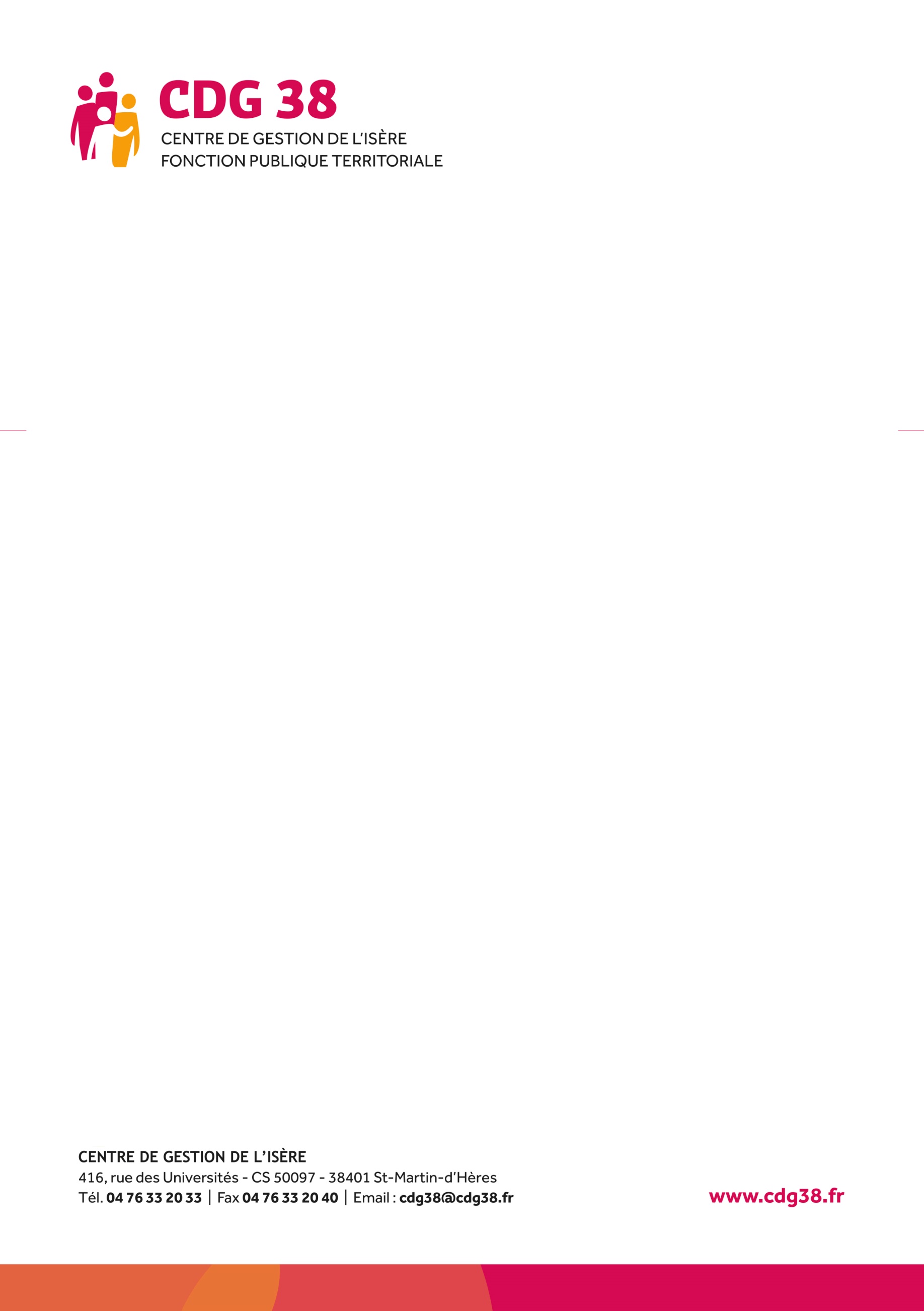 AUTRES RAISONSExternalisation de la paieNom de la collectivité : 	Personne en charge du dossier :Nom : 	Prénom : 	Téléphone : 	Mail : 	1 – Projet d’externalisation de la paieDate d’entrée en vigueur : 	Quelles sont les raisons motivant la décision d’externalisation de la paie (merci de détailler le plus précisément possible) ?2 – Impact sur les personnelsPréciser les impacts de l’externalisation de la paie sur les personnels :(effectifs concernés, missions, changement de lieu d’exercice du travail, conditions de travail,… )3 – Concertation avec les personnelsLes agents concernés ont-ils été associés en amont à la démarche ? Non OuiSi oui par quel moyen (entretiens individuels, réunions, participation à un groupe de travail) ?Les agents concernés sont-ils informés sur le projet ? Non OuiSi oui, quelles sont les modalités d’information du personnel (courriers, note de service, réunions, etc…) Nombre d'habitants (ou strate démographique)Nombre d'agents titulairesNombre d'agents non-titulairesNombre d'agents stagiaires